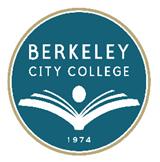 COLLEGE ROUNDTABLE FOR PLANNING AND BUDGETAGENDAMonday, October 7, 201312:15 pm – 1:30 pmRoom:  341 (TLC)Chair:  Debbie Budd, PresidentTime	Topic	Lead(s)12:15 pm	Agenda Review	Debbie

12:20 pm – 12:45 pm	Review of Goals	Debbie/Katherine12:45 pm – 1:05 pm	Accreditation	Debbie/May/Lilia/Jenny1:05 pm – 1:30 pm	Student Success Services & Programs	May/Carlos	1:30 pm	Closing~ Roundtable meetings are open to the college community ~
***********
Above times and/or topics are subject to change***********
Our Mission:  Berkeley City College’s mission is to promote student success, to provide our diverse community with educational opportunities, and to transform lives.Our Vision:  Berkeley City College is a premier, diverse, student-centered learning community, dedicated to academic excellence, collaboration, innovation and transformation.